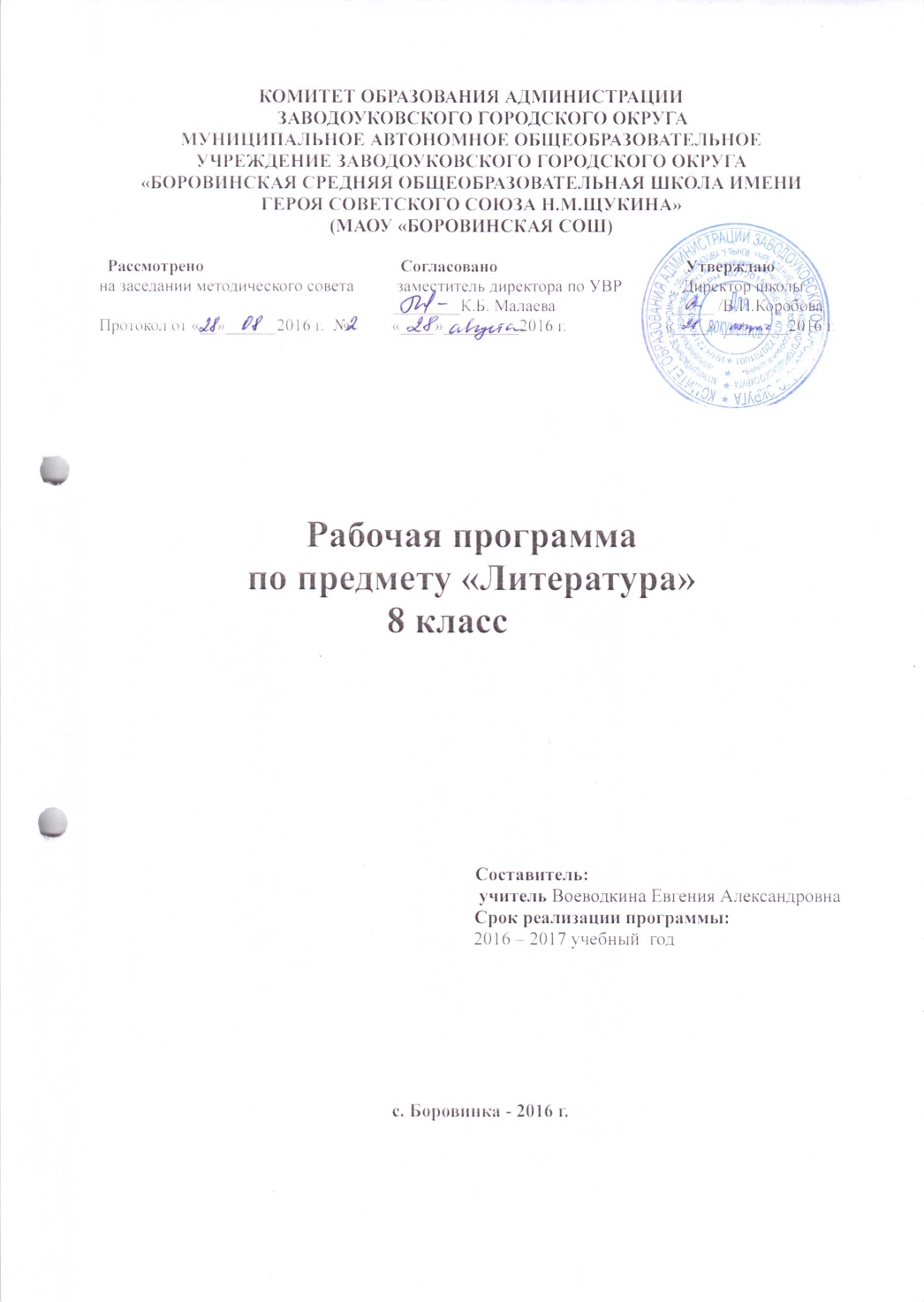 Пояснительная запискаРабочая программа по литературе для 8 класса составлена на основе Фундаментального ядра содержания общего образования и Требований к результатам основного общего образования, представленных в Федеральном государственном образовательном стандарте общего образования второго поколения, а также в соответствии с рекомендациями Примерной программа (Примерные программы по учебным предметам. Основная школа. В 2-х частях, М.: «Просвещение»,2011.); с авторской программой В.Я.Коровиной.-М.: «Просвещение», 2011; в соответствии с учебным планом МАОУ «Боровинская СОШ» на 2016-2017 учебный год.Рабочая программа ориентирована на использование УМК:Коровина.В,Я, Журавлев В.П, Коровин В.И. Литература 8 класс: учебник-хрестоматия: в 2-х частях. М.: «Просвещение»,2016.Фонохрестоматия к учебнику «Литература 8 класс». В.Я.Коровина, В.П.Коровин, В.П,Журавлев. М.: «Просвещение», 2016.Главными целями  и задачами изучения предмета «Литература» являются: формирование духовно развитой личности, обладающей гуманистическим мировоззрением, национальным самосознанием общероссийским гражданским сознанием, чувством патриотизма; развитие интеллектуальных и творческих способностей учащихся, необходимых для успешной социализации и самореализации личности; постижение учащимися вершинных произведений отечественной и мировой литературы, их чтение и анализ, освоенный на понимании образной природы искусства слова, опирающийся на принципы единства художественной формы и содержания, связи искусства с жизнью, историзма; поэтапное, последовательное формирование умений читать, комментировать, анализировать и интерпретировать художественный текст; овладение возможными алгоритмами постижения смыслов, заложенных в художественном тексте (или любом другом речевом высказывании), и создание собственного текста, представление своих оценок и суждений по поводу прочитанного; овладение важнейшими общеучебными умениями и универсальными учебными действиями (формулировать цели деятельности, планировать ее, осуществлять библиографический поиск, находить и обрабатывать необходимую информацию из различных источников, включая Интернет и др.); использование опыта общения с произведениями художественной литературы в повседневной жизни и учебной деятельности, речевом самосовершенствовании.Основное содержание предметаВВЕДЕНИЕ (1 ч)Русская литература и история. Интерес русских писателей к историческому прошлому своего народа. Историзм творчества классиков русской литературы.УСТНОЕ НАРОДНОЕ ТВОРЧЕСТВО (2 ч)В мире русской народной песни (лирические, исторические песни).«В темном лесе», «Уж ты ночка, ноченька темная...», «Вдоль по улице метелица метет...», «Пугачев в темнице», «Пугачев казнен». Отражение жизни народа в народной песнеЧастушки как малый песенный жанр. Отражение различных сторон жизни народа в частушках. Разнообразие тематики частушек. Поэтика частушек.Предания как исторический жанр русской народной прозы.«О Пугачеве», «О покорении Сибири Ермаком...».Особенности содержания и формы народных преданий.Теория литературы. Народная песня, частушка (развитие представлений). Предание (развитие представлений).Развитие речи (далее — P.P.). Выразительное чтение. Устное рецензирование выразительного чтения. Устный монологический ответ по плану с использованием цитирования. Участие в коллективном диалоге.ИЗ ДРЕВНЕРУССКОЙ ЛИТЕРАТУРЫ (2 ч)Из «Жития Александра Невского». Зашита русских земель от нашествий и набегов врагов. Бранные подвиги Александра Невского и его духовный подвиг самопожертвования. Художественные особенности воинской повести и жития.«Шемякин суд». Изображение действительных и вымышленных событий — главное новшество литературы XVII в.Теория литературы. Летопись. Древнерусская воинская повесть (развитие представлений). Житие как жанр литературы (начальные представления). Сатирическая повесть как жанр древнерусской литературы (начальные представления).P.P. Выразительное чтение фрагментов древнерусской житийной литературы в современном переводе и сатирических произведений XVII в. Устное рецензирование выразительного чтения. Устные и письменные ответы на вопросы. Характеристика героев литературы XVII в. и их нравственная оценка.ИЗ РУССКОЙ ЛИТЕРАТУРЫ XVIII ВЕКА (3 ч)Денис Иванович Фонвизин. Краткий рассказ о жизни и творчестве писателя.«Недоросль» (сцены). Сатирическая направленность комедии. Проблема воспитания истинного гражданина. Социальная и нравственная проблематика комедии. Проблемы воспитания, образования гражданина. Говорящие фамилии и имена. Речевые характеристики персонажей как средство создания комической ситуации. Проект.Теория литературы. Понятие о классицизме. Основные правила классицизма в драматическом произведении.Контрольная работа (далее — К.Р.). Контрольная работа N° 1 по комедии Д.И. Фонвизина «Недоросль».P.P. Выразительное чтение фрагментов комедии. Устное рецензирование выразительного чтения. Письменный анализ эпизода комедии.ИЗ РУССКОЙ ЛИТЕРАТУРЫ XIX ВЕКА (35 ч)Иван .Андреевич Крылов (2 ч)Краткий рассказ о жизни и творчестве писателя. Поэт и мудрец. Язвительный сатирик и баснописец.«Обоз». Критика вмешательства императора Александра I в стратегию и тактику М.И. Кутузова в Отечественной войне 1812 г. Мораль басни. Осмеяние пороков: самонадеянности, безответственности, зазнайства.Теория литературы. Басня. Мораль. Аллегория (развитие представлении).P.P. Выразительное чтение басни. Устное рецензирование выразительного чтения. Участие в коллективном диалоге. Устный и письменный ответ на вопрос с использованием цитирования. Составление плана басни (в том числе цитатного).Кондратий Федорович Рылеев (1ч)Краткий рассказ о жизни и творчестве писателя. Автор сатир и дум. Оценка дум современниками.«Смерть Ермака». Историческая тема думы. Ермак Тимофеевич — главный герой думы, один из предводителей казаков. Тема расширения русских земель. Текст думы К.Ф. Рылеева — основа народной песни о Ермаке.Теория литературы. Дума (начальное представление).P.P. Выразительное чтение отрывков думы. Устное рецензирование выразительного чтения. Участие в коллективном диалоге. Устный и письменный ответы на вопросы.Александр Сергеевич Пушкин (9 ч)Краткий рассказ об отношении поэта к истории и исторической теме в литературе.«Туча». Разноплановость содержания стихотворения — зарисовка природы, отклик на десятилетие восстания декабристов.«К***» («Я помню чудное мгновенье...»). Обогащение любовной лирики мотивами пробуждения души к творчеству.«19 октября». Мотивы дружбы, прочного союза и единения друзей. Дружба как нравственный жизненный стержень сообщества избранных.«История Пугачева» (отрывки). Заглавие А.С. Пушкина («История Пугачева») и поправка Николая 1 («История пугачевского бунта»), принятая Пушкиным как более точная. Смысловое различие. История Пугачевского восстания в художественном произведении и историческом труде писателя и историка. Пугачев и народное восстание. Отношение народа, дворян и автора к предводителю восстания. Бунт «бессмысленный и беспощадный» (А.С. Пушкин). История создания романа. Пугачев в историческом труде А.С. Пушкина и в романе. Форма семейных записок как выражение частного взгляда на отечественную историю.Роман «Капитанская дочка». Петр Гринев — жизненный путь героя, формирование характера («Береги честь смолоду»). Маша Миронова — нравственная красота героини. Швабрин — антигерой. Значение образа Савельича в романе. Особенности композиции. Гуманизм и историзм А.С. Пушкина. Историческая правда и художественный вымысел в романе. Фольклорные мотивы в романе. Различие авторской позиции в «Капитанской дочке» и в «Истории Пугачева». Проект.Теория литературы. Историзм художественной литературы (начальные представления). Роман (начальные представления). Реализм (начальные представления).К.Р. Контрольная работа № 2 по произведениям А.С. Пушкина.P.P. Выразительное чтение стихотворений, фрагментов романа. Устное рецензирование выразительного чтения. Участие в коллективном диалоге. Устная и письменная характеристика героя или групповой характеристики героев (в том числе сравнительная). Составление анализа эпизода. Характеристик сюжета романа, его тематики, проблематики, идейно-эмоционального содержания.Михаил Юрьевич Лермонтов (5 ч)Краткий рассказ о жизни и творчестве писателя. Отношение М.Ю. Лермонтова к историческим темам и воплощение этих тем в его творчестве.Поэма «Мцыри». «Мцыри» как романтическая поэма. Романтический герой. Смысл человеческой жизни для Мцыри и для монаха. Трагическое противопоставление человека и обстоятельств. Особенности композиции поэмы. Эпиграф и сюжет поэмы. Исповедь героя как композиционный центр поэмы. Образы монастыря и окружающей природы, смысл их противопоставления. Портрет и речь героя как средства выражения авторского отношения. Смысл финала поэмы.Теория литературы. Поэма (развитие представлений). Романтический герой (начальные представления), романтическая поэма (начальные представления).К. Р. Контрольная работа № 3 по произведениям М.Ю. Лермонтова.P.P. Составление плана анализа фрагмента лиро-эпического произведения. Письменный анализ эпизода по плану. Написание сочинения на литературном материале с использованием собственного жизненного и читательского опыта. Редактирование текста. Устный и письменный анализ текста. Участие в коллективном диалоге. Устный и письменный ответы на проблемные вопросы.Николай Васильевич Гоголь (7 ч)Краткий рассказ о жизни и творчестве писателя. Отношение Н.В. Гоголя к истории, исторической теме в художественном произведении.«Ревизор». Комедия «со злостью и солью». История создания и история постановки комедии. Поворот русской драматургии к социальной теме. Отношение современной писателю критики, общественности к комедии «Ревизор». Разоблачение пороков чиновничества. Цель автора — высмеять «все дурное в России» (Н.В. Гоголь). Новизна финала, немой сцены, своеобразие действия пьесы «от начала до конца вытекает из характеров» (В.И. Немирович-Данченко). Хлестаков и «миражная интрига» (Ю. Манн). Хлестаковщина как общественное явление.«Шинель». Образ «маленького человека» в литературе. Потеря Акакием Акакиевичем Башмач- киным лица (одиночество, косноязычие). Шинель как последняя надежда согреться в холодном мире. Тщетность этой мечты. Петербург как символ вечного адского холода. Незлобивость мелкого чиновника, обладающего духовной силой и противостоящего бездушию общества. Роль фантастики в художественном произведении.Теория литературы. Комедия (развитие представлений). Сатира и юмор (развитие представлений). Ремарки как форма выражения авторской позиции (начальные представления). Фантастическое (развитие представлений).К. Р. Контрольная работа № 4 по произведениюН.В. Гоголя «Ревизор».P.P. Письменный ответ на вопрос проблемного характера с использованием цитирования. Составление плана анализа фрагмента драматического произведения. Устный и письменный анализ эпизодов комедии по плану. Устное рецензирование выразительного чтения. Написание сочинения на литературном материале и с использованием собственного жизненного и читательского опыта. Редактирование текста сочинения.Иван Сергеевич Тургенев (1ч)Краткий рассказ о жизни и творчестве писателя. И.С. Тургенев как пропагандист русской литературы в Европе.Рассказ «Певцы». Изображение русской жизни и русских характеров в рассказе. Образ рассказчика. Способы выражения авторской позиции.Теория литературы. Образ рассказчика (развитие представлений).P.P. Выразительное чтение отрывков рассказа. Рецензирование выразительного чтения. Устный и письменный ответы на проблемные вопросы.Михаил Евграфович Салтыков-Щедрин (2 ч)Краткий рассказ о жизни и творчестве писателя. М.Е. Салтыков-Щедрин - писатель, редактор, издатель.«История одного города» (отрывок). Художественно-политическая сатира на современные писателю порядки. Ирония писателя-гражданина, бичующего основанный на бесправии народа строй. Гротескные образы градоначальников. Пародия на официальные исторические сочинения.Теория литературы. Гипербола, гротеск (развитие представлений). Литературная пародия (начальные представления). Эзопов язык (развитие понятия).P.P. Выразительное чтение фрагментов романа. Устное рецензирование выразительного чтения. Устная и письменная характеристика героев и средств создания их образов. Составление плана письменного высказывания.Николай Семенович Лесков (1ч)Краткий рассказ о жизни и творчестве писателя.«Старый гений». Сатира на чиновничество. Зашита беззащитных. Нравственные проблемы рассказа. Деталь как средство создания образа в рассказе.Теория литературы. Рассказ (развитие представлений). Художественная деталь (развитие представлений).P.P. Участие в коллективном диалоге. Выразительное чтение рассказа. Устное рецензирование выразительного чтения. Различные виды пересказов. Составление плана анализа эпизода. Анализ фрагмента рассказа.Лев Николаевич Толстой (3 ч)Краткий рассказ о жизни и творчестве писателя. Идеал взаимной любви и согласия в обществе.«После бала». Идея разделенности двух Россий. Противоречие между сословиями и внутри сословий. Контраст как средство раскрытия конфликта. Психологизм рассказа. Нравственность в основе поступков героя. Мечта о воссоединении дворянства и народа.Теория литературы. Художественная деталь. Антитеза (развитие представлений). Композиция (развитие представлений). Роль антитезы в композиции произведений.P.P. Составление плана речевой характеристики героев. Участие в коллективном диалоге. Различные виды пересказов. Устная и письменная характеристика героев и средств создания их образов.Поэзия родной природы в русской литературе XIX в. (обзор) (2 ч)А.С. Пушкин «Цветы последние милей...»; М.Ю. Лермонтов «Осень»; Ф.И. Тютчев «Осенний вечер»; А.А. Фет «Первый ландыш»; А.Н. Майков «Поле зыблется цветами...». Поэтическое изображение родной природы и выражение авторского настроения, миросозерцания.Теория литературы. Лирика как род литературы. Пейзажная лирика как жанр (развитие представлений).P.P. Выразительное чтение стихотворений. Устное и письменное рецензирование выразительного чтения. Составление плана письменного высказывания. Устный и письменный анализ стихотворений по плану.Антон Павлович Чехов (2 ч)Краткий рассказ о жизни и творчестве писателя.«О любви» (из трилогии). История о любви и упущенном счастье.Теория литературы. Психологизм художественной литературы (начальные представления).P.P. Выразительное чтение рассказа. Устное рецензирование выразительного чтения. Устный или письменный ответ на вопрос, в том числе с использованием цитирования. Участие в коллективном диалоге.ИЗ РУССКОЙ ЛИТЕРАТУРЫ XX ВЕКА (19 ч)Иван Алексеевич Бунин (1ч)Краткий рассказ о жизни и творчестве писателя.«Кавказ». Повествование о любви в различных ее состояниях и в различных жизненных ситуациях. Мастерство Бунина-рассказчика. Психологизм прозы писателя.Теория литературы. Понятие о теме и идее произведения (развитие представлений).Р. Р. Выразительное чтение фрагментов рассказа. Устное и письменное рецензирование выразительного чтения. Различные виды пересказов. Участие в коллективном диалоге. Письменный ответ на вопрос с использованием цитирования.Александр Иванович Куприн (1ч)Краткий рассказ о жизни и творчестве писателя.«Куст сирени». Утверждение согласия и взаимопонимания, любви и счастья в семье. Самоотверженность и находчивость главной героини.Теория литературы. Сюжет и фабула.P.P. Выразительное чтение фрагментов рассказа. Устное или письменное рецензирование выразительного чтения. Различные виды пересказов. Участие в коллективном диалоге. Устный или письменный ответ на проблемный вопрос с использованием цитирования.Александр Александрович Блок (1ч)Краткий рассказ о жизни и творчестве поэта.«Россия». Историческая тема в стихотворении, ее современное звучание и смысл.Теория литературы. Лирический герой (развитие представлений). Обогащение знаний о ритме и рифме.P.P. Участие в коллективном диалоге. Выразительное чтение. Рецензирование выразительного чтения.Сергей Александрович Есенин (2 ч)Краткий рассказ о жизни и творчестве поэта.«Пугачев». Поэма на историческую тему. Характер Пугачева. Сопоставление образа предводителя восстания в разных произведениях: в фольклоре, в произведениях А.С. Пушкина, С.А. Есенина. Современность и историческое прошлое в драматической поэме С.А. Есенина.Теория литературы. Драматическая поэма (начальные представления).К. Р. Контрольная работа № 5 по творчеству С.А. Есенина и А.А. Блока.P.P. Выразительное чтение стихотворений. Устное и письменное рецензирование выразительного чтения. Участие в коллективном диалоге. Устный и письменный ответ на проблемный вопрос. Анализ отрывков драматической поэмы.Иван Сергеевич Шмелев (1 ч)Краткий рассказ о жизни и творчестве писателя (детство, юность, начало творческого пути).«Как я стал писателем». Рассказ о пути к творчеству. Сопоставление художественного произведения с документально-биографическими (мемуары, воспоминания, дневники).Теория литературы. Мемуарная литература (развитие представлений).P.P. Участие в коллективном диалоге. Различные виды пересказа. Устный и письменный ответ на проблемный вопрос. Анализ эпизода. Устная и письменная характеристика героев.Писатели улыбаются (4 ч)Журнал «Сатирикон». Тэффи, О. Дымов, А.Т. .Аверченко, «Всеобщая история, обработанная “Сатириконом”». Сатирическое изображение исторических событий. Приемы и способы создания сатирического повествования. Смысл иронического повествования о прошлом. Проект.Теория литературы. Сатира, сатирические приемы (развитие представлений).P.P. Выразительное чтение. Рецензирование выразительного чтения. Участие в коллективном диалоге.Тэффи. Рассказ «Жизнь и воротник». Другие рассказы писательницы (для внеклассного чтения). Сатира и юмор в рассказе.Теория литературы. Историко-литературный комментарий (развитие представлений).P.P. Устные и письменные ответы на вопросы. Участие в коллективном диалоге. Характеристика сюжета и героев рассказа, их идейно-эмоционального содержания.Михаил Михайлович Зощенко. Рассказ «История болезни». Другие рассказы писателя (для внеклассного чтения). Сатира и юмор в рассказе.Теория литературы. Литературные традиции. Сатира. Юмор (развитие представлений).P.P. Устное рецензирование выразительного чтения. Участие в коллективном диалоге. Устный и письменный ответ на проблемный вопрос. Характеристика сюжета и героев рассказа, их идейно-эмоционального содержанияМихаил Андреевич Осоргин. Рассказ «Пенсне». Сочетание фантастики и реальности в рассказе. Мелочи быта и их психологическое содержание. Проект.Теория литературы. Литературный комментарий (развитие представлений). Фантастика и реальность (развитие представлений)P.P. Выразительное чтение фрагментов рассказа. Различные виды пересказов. Участие в коллективном диалоге.Александр Трифонович Твардовский (2 ч)Краткий рассказ о жизни и творчестве писателя.«Василий Теркин». Жизнь народа на крутых переломах и поворотах истории в произведениях поэта. Поэтическая энциклопедия Великой Отечественной войны. Тема служения Родине. Новаторский характер Василия Теркина - сочетание черт крестьянина и убеждений гражданина, защитника родной страны. Картины жизни воюющего народа. Реалистическая правда о войне в поэме. Юмор. Язык поэмы. Связь фольклора и литературы. Композиция поэмы. Восприятие поэмы читателями-фронтовиками. Оценка поэмы в литературной критике.Теория литературы. Фольклоризм литературы (развитие понятия). Авторские отступления как элемент композиции (развитие понятий).К.Р. Контрольная работа № 6 по творчеству А.Т. Твардовского.P.P. Участие в коллективном диалоге. Составление плана характеристики героев. Устный и письменный анализ эпизода.Стихи и песни о Великой Отечественной войне 1941—1945 гг. (обзор) (2 ч)Традиции в изображении боевых подвигов народа и военных будней. Героизм воинов, защищавших свою Родину. М.В. Исаковский «Катюша», «Враги сожгли родную хату»; Б.Ш. Окуджава «Песенка о пехоте», «Здесь птицы не поют...»; А.И. Фатьянов «Соловьи»; Л.И. Ошанин «Дороги» и др. Лирические и героические песни в годы Великой Отечественной войны. Их призывно-воодушевляюший характер. Выражение в лирической песне сокровенных чувств и переживаний каждого солдата. Проект.Теория литературы. Лирическое стихотворение, ставшее песней (развитие представлений). Песня как синтетический жанр искусства (развитие представления).P.P. Выразительное чтение. Устное и письменное рецензирование выразительного чтения. Участие в коллективном диалоге. Устный и письменный ответ на проблемный вопрос.Виктор Петрович Астафьев (3 ч)Краткий рассказ о жизни и творчестве писателя.«Фотография, на которой меня нет». Автобиографический характер рассказа. Отражение военного времени. Мечты и реальность военного детства. Дружеская атмосфера, объединяющая жителей деревни.Теория литературы. Герой-повествователь (развитие представлений).К.Р. Контрольная работа № 7 по произведениям о Великой Отечественной войне.P.P. Выразительное чтение отрывков. Комплексный анализ эпизодов. Рецензирование выразительного чтения. Участие в коллективном диалоге.Русские поэты о Родине, родной природе (обзор) (2 ч)И.Ф. Анненский «Снег»; Д.С. Мережковский «Родное», «Не надо звуков»; Н.А. Заболоцкий «Вечер на Оке», «Уступи мне, скворец, уголок...»; Н.М. Рубцов «По вечерам», «Встреча», «Привет, Россия...».Поэты русского зарубежья об оставленной ими Родине. Н.А. Оцуп «Мне трудно без России...» (отрывок); З.Н. Гиппиус «Знайте!», «Так и есть»; Дон-Аминадо «Бабье лето»; И.А. Бунин «У птицы есть гнездо...». Общее и индивидуальное в произведениях поэтов русского зарубежья о Родине. Проект.Теория литературы. Изобразительно-выразительные средства языка (развитие представлений).P.P. выразительное чтение отрывков. Комплексный анализ эпизодов. Рецензирование выразительного чтения. Участие в коллективном диалоге.ИЗ ЗАРУБЕЖНОЙ ЛИТЕРАТУРЫ (5 ч)Уильям Шекспир (2 ч)Краткий рассказ о жизни и творчестве писателя.«Ромео и Джульетта». Семейная вражда и любовь героев. Ромео и Джульетта — символ любви и жертвенности. «Вечные проблемы» в творчестве У. Шекспира.Теория литературы. Конфликт как основа сюжета драматического произведения.Сонеты «Ее глаза на звезды не похожи...», «Увы, мой стих не блещет новизной...».В строгой форме сонетов живая мысль, подлинные горячие чувства. Воспевание поэтом любви и дружбы. Сюжеты Шекспира — «богатейшая сокровищница лирической поэзии» (В.Г. Белинский).Теория литературы. Сонет как форма лирической поэзии.P.P. Выразительное чтение и устное рецензирование выразительного чтения отрывков драматического произведения и сонетов. Устный и письменный ответы на вопросы с использованием цитирования. Участие в коллективном диалоге.Жан Батист Мольер (2 ч)Краткий рассказ о жизни и творчестве писателя.«Мещанин во дворянстве» (обзор с чтением отдельных сцен). XVII в. — эпоха расцвета классицизма в искусстве Франции. Ж.-Б. Мольер — великий комедиограф эпохи классицизма. «Мещанин во дворянстве» — сатира на дворянство и невежественных буржуа. Особенности классицизма в комедии. Комедийное мастерство Ж.-Б. Мольера. Народные истоки смеха Ж.-Б. Мольера. Общечеловеческий смысл комедии.Теория литературы. Классицизм. Комедия (развитие понятии).Р. Р. Устный анализ фрагментов комедии. Выразительное чтение. Рецензирование выразительного чтения. Устная и письменная характеристика героев по плану.Вальтер Скотт (1ч)Краткий рассказ о жизни и творчестве писателя.«Айвенго». Исторический роман. Средневековая Англия в романе. Главные герои и события. История, изображенная «домашним образом»; мысли и чувства героев, переданные сквозь призму домашнего быта, обстановки, семейных устоев и отношений.Теория литературы. Исторический роман (развитие представлений).P.P. Выразительное чтение отрывков. Рецензирование выразительного чтения. Анализ эпизодов. Устный и письменный ответ на проблемный вопрос. Участие в коллективном диалоге.ИТОГОВЫЙ КОНТРОЛЬ (1 ч)К.Р. Контрольное тестирование по итогам изучения курса.Распределение учебных часов по разделам программыВведение — 1 ч.Устное народное творчество — 2 ч.Из древнерусской литературы — 2 ч.Из русской литературы XVIII в. - 3 ч.Из русской литературы XIX в. - 35 ч (в т. ч. 4 К.Р., 9 P.P., 1 В.Ч.).Из русской литературы XX в. — 19 ч (в т. ч. 3 К.Р., 4 P.P., 1 В.Ч.).Из зарубежной литературы — 5 ч (в т. ч. 1 В.Ч.).Итоговый контроль — 1 ч.Планируемые результаты изучения курса «Литература»Ученик научится:понимать литературу как одну из национально-культурных ценностей русского народа;уважительно относиться к родной литературе, испытывать гордость за нее;оценивать свои и чужие поступки;планировать пути достижения цели;установлению целевых приоритетов;устанавливать и вырабатывать разные точки зрения;аргументировать свою точку зрения;выявлять основные тенденции развития русской литературы 20 века; автора, факты его жизни и творческой деятельности;содержание, сюжет, смысл конфликта произведения, его художественную идею, историю создания произведения, героев;Основные тенденции развития русской литературы периода Великой Отечественной войны и послевоенных лет;жанрово-стилевые и сюжетно-композиционные особенности произведения; авторский замысел.Ученик получит возможность научиться:   -        определять тему произведения,оценивать особенности авторского стиля;объяснять роль пейзажа в произведении, его связь с настроением героев; сопоставлять произведения, раскрывающие одну проблему; давать сравнительную характеристику героев, собственную оценку изображенного, оценивать позицию автора; находить изобразительно-выразительные средства, используемые автором для описания портретов действующих лиц и окружающей их природы,объяснять роль эпитетов, сравнений, олицетворений, метафор, повторов в тексте; определять жанр произведения,сопоставлять художественное произведение с мемуарами и дневниками,определять реальное и фантастическое в произведении;объяснять тематику стихотворений, их музыкальность, простоту сюжета,объяснять жанр лирической песни,сопоставлять фронтовые песни с песнями народными, стихотворения о войне,    написанные в военные годы и в мирное время;написать отзыв на прочитанную книгу, обосновать свой выборКалендарно- тематическое планирование с основными видами деятельности№п/пНазвание раздела,тема урокаКол-во часовДата проведенияДата проведенияПланируемые результаты УУДПланируемые результаты УУДПланируемые результаты УУДФорма контроляД/зпланфактЛичностныеМетапредметныеПредметныеВВЕДЕНИЕ (1 Ч.)1Русская литература и история1Научиться определять идейно-исторический замысел художественного произведенияПознавательные: уметь искать и выделять необходимую информацию из учебника; определять понятия, создавать обобщения. Регулятивные: выбирать действия в соответствии с поставленной задачей. Коммуникативные: уметь ставить вопросы и обращаться за помощью к учебной литературеФормирование «стартовой» мотивации к обучениюВопросы учителя, задания в учебникеОтветить на вопросы: какую роль играет в вашей жизни книга? Зачем человеку в трудную минуту хочется обратиться к книге?УСТНОЕ НАРОДНОЕ ТВОРЧЕСТВО (2 ч)2В мире русской народной песни. «В темном лесе...»,«Уж ты ночка, ноченька темная...», «Вдоль по улице метелица метет...», «Пугачев в темнице», «Пугачев казнен». Частушки1Научиться определять жанрово- композиционные особенности песни, их смысловую направленностьПознавательные: уметь осмысленно читать и объяснять значение прочитанного, выбирать текст для чтения в зависимости от поставленной цели, определять понятия.Регулятивные: выполнять учебные действия в громко речевой и умственной формах, использовать речь для регуляции своих действий, устанавливать причинно- следственные связи.Коммуникативные: строить монологические высказывания, овладеть умениями диалогической речиФормирование целостного, социально ориентированного представления о жизни, быте и культуре наших предковВопросы учителя, задания в учебникеЗавершить анализ песни,  Подготовить сообщение о русских исторических песнях3P.P. Предания «О Пугачеве», «О покорении Сибири Ермаком». Духовный подвиг самопожертвования АлександраНевского1Научиться определять жанровое своеобразие преданий, житийной литературыПознавательные: уметь устанавливать аналогии, ориентироваться в разнообразии способов решения задач.Регулятивные: формулировать и удерживать учебную задачу, планировать и регулировать свою деятельность. Коммуникативные: уметь формулировать собственное мнение и свою позицию:  осознанно использовать речевые средства в соответствии с задачей коммуникации для выражения своих чувств, мыслей и потребностей; владение устной и письменной речью, монологической контекстной речьюФормирование устойчивой мотивации к индивидуальной и коллективной творческой деятельностиВопросы учителя, задания в учебникеВыучить по выбору историческую песню, подготовить сообщение о жизни А.НевскогоИЗ ДРЕВНЕРУССКОЙ ЛИТЕРАТУРЫ (2 ч)4Житие Александра Невского» (фрагменты). Защита русских земель от нашествия врагов1Научиться находить композиционно- жанровые признаки житийной литературыПознавательные: уметь искать и выделять необходимую информацию в предложенных текстах.Регулятивные: уметь выполнять учебные действия, планировать алгоритм ответа. Коммуникативные: уметь определять общую цель и пути ее достиженияФормирование навыков исследовательской деятельности, готовности и способности вести диалог с другими людьми и достигать в нем взаимопониманияПрактикумПисьменная хар-ка А.НевскогоПодготовить сообщение о житейной литературе. Ответить на основе материала учебника на вопросы1-5 .с. 305Изображение действительных и вымышленных событий в повести «Шемякин суд»1Научиться определять жанровые признаки сатирической повестиПознавательные: уметь синтезировать полученную информацию для составления аргументированного ответа. Регулятивные: уметь определять меры усвоения изученного материала. Коммуникативные: уметь делать анализ текста, используя изученную терминологию и полученные знанияФормирование навыков взаимо-действия в группе по алгоритму выполнения задачи при консультативной помощи учителяСочинение-миниатюраПодготовить выразительное чтение повести, подготовить развёрнутый ответ на вопрос с.39ИЗ РУССКОЙ ЛИТЕРАТУРЫ XVIII ВЕКА (3 Ч)6Сатирическая направленность комедии Д.И. Фонвизина «Недоросль»1Научиться определять идейно-этическую направленность комедииПознавательные: уметь устанавливать аналогии, ориентироваться в разнообразии способов решения задач.Регулятивные: формулировать и удерживать учебную задачу, планировать и регулировать свою деятельности; Коммуникативные: уметь формулировать собственное мнение и свою позицию: осознанно использовать речевые средства в соответствии с задачей коммуникации, для выражения своих чувств, мыслей и потребностей; владение устной и письменной речью, монологической контекстной речьюФормирование этических чувств, доброжелательности и эмоционально-нравственной отзывчивостиТест на восприятие текстаВыразительное чтение понравившегося эпизода.   7Речевые характеристики персонажей как средство создания комической ситуации. Домашнее сочинение1Научиться владеть изученной терминологией по теме, выразительному чтению и рецензированию выразительного чтения отрывков комедииПознавательные: выделять и формулировать познавательную цель.Регулятивные: применять метод информационного поиска, в том числе с помощью компьютерных средств. Коммуникативные: устанавливать рабочие отношения, эффективно сотрудничать и способствовать продуктивной кооперацииФормирование внутренней позиции школьника на основе поступков положительного героя, формирование нравственно-этической ориентации, обеспечивающей личностный моральный выборАнализ эпизода. Учить определение «Классицизма», написать сочинение8Контрольная работа № 1 по комедии Д.И. Фонвизина «Недоросль»1Научиться владеть изученной терминологией по теме, навыкам устной и письменной монологической речьюПознавательные: уметь выделять и формулировать познавательную цель. Регулятивные: уметь оценивать и формулировать то, что уже усвоено. Коммуникативные: уметь моделировать монологическое высказывание, аргументировать свою позицию и координировать ее с позициями партнеров при выработке общего решения в совместной деятельностиФормирование навыков исследования текста с опорой не только на информацию, но и на жанр, композицию. выразительные средстваКонтрольная работаПодготовить индивидуальные сообщения о жизни и творчестве И.А.КрыловаИЗ РУССКОЙ ЛИТЕРАТУРЫ XIX ВЕКА (35 ч)ИВАН АНДРЕЕВИЧ КРЫЛОВ (2 Ч)9Язвительный сатирик и баснописец И.А. Крылов1Научиться находить цитатные примеры из басни для составления аргументацииПознавательные: уметь искать и выделять необходимую информацию в предложенных текстах.Регулятивные: уметь выполнять учебные действия, планировать алгоритм ответа. Коммуникативные: уметь определять общую цель и пути ее достиженияФормирование навыков исследовательской деятельности, готовности и способности вести диалог с другими людьми и достигать в нем взаимопониманияИндивид. задание.«Творческое задание» с.8310Осмеяние пороков в басне И.А. Крылова «Обоз»1Научиться понимать смысл произведения И.А. КрыловаПознавательные: уметь извлекать необходимую информацию из прослушанного или прочитанного текста; узнавать, называть и определять объекты в соответствии с содержанием.Регулятивные: уметь анализировать текст жития; формировать ситуацию саморегуляции эмоциональных состояний, т. е. формировать операциональный опыт.Коммуникативные: уметь читать вслух и понимать прочитанноеФормирование навыков самоанализа и самоконтроля, готовности и способности вести диалог с другими людьми и достигать в нем взаимопониманияВопросы учителя, задания в учебнике, чтение наизустьВыразительное чтение басни, вопросы с.84КОНДРАТИЙ ФЕДОРОВИЧ РЫЛЕЕВ (1 Ч)11Историческая тема думы «Смерть Ермака» К.Ф. Рылеева1Научиться участвовать в коллективном диалогеПознавательные: уметь узнавать, называть и определять объекты в соответствии с содержанием (формировать умения работать по алгоритмам).Регулятивные: применять метод информационного поиска, в том числе с помощью компьютерных средств. Коммуникативные: формировать навыки коллективного взаимодействия при самодиагностикеФормирование устойчивой мотивации к активной деятельности в составе пары, группыГрупповые проектыСоставить вопросы по материалам учебника с. 86-87, выразительное чтение баллады. Подготовить связный рассказ о Ермаке, используя тексты «Песни о Ермаке» и думы «Смерть Ермака»АЛЕКСАНДР СЕРГЕЕВИЧ ПУШКИН (9 Ч)12P.P. Разноплановость содержания стихотворения А.С. Пушкина «Туча»1Научиться анализировать текст стихотворенияПознавательные: уметь извлекать необходимую информацию из прослушанного или прочитанного текста.Регулятивные: уметь анализировать стихотворный текст.Коммуникативные: уметь читать вслух и понимать прочитанноеФормирование навыков самоанализа и самоконтроля, готовности и способности вести диалог с другими людьми и достигать в нем взаимопониманияВопросы учителя, задания в учебнике, чтение наизустьВыучить наизусть стихотворение13P.P. Темы любви и дружбы в стихотворениях А.С. Пушкина «****» и «19 октября»1Научиться правильно и четко давать ответы на поставленные вопросыПознавательные: уметь синтезировать полученную информацию для составления ответа на проблемный вопрос. Регулятивные: уметь определять меры усвоения изученного материала Коммуникативные: уметь делать анализ текста, используя изученную терминологию и полученные знанияФормирование навыков самоанализа и самоконтроляЧтение наизустьПриготовить анализ одного из стихотворений14История Пугачевского восстания в художественном произведении и историческом труде писателя и историка А.С. Пушкина(«История Пугачева», «Капитанская дочка»)1Научиться аргументировать свою точку зренияПознавательные: уметь синтезировать полученную информацию для составления аргументированного ответа. Регулятивные: уметь определять меры усвоения изученного материала. Коммуникативные: уметь делать анализ текста, используя изученную терминологию и полученные знанияФормирование навыков взаимодействия в группе по алгоритму выполнения задачи при консультативной помощи учителяТест на восприятие романаСоставить план к теме «Образ Пугачёва в повести А.С.Пушкина «Капитанская дочка».И историческом труде.1-2 гл. пересказ15Петр Гринев: жизненный путь, формирование его характера в повести А.С. Пушкина «Капитанская дочка»1Научиться понимать, выразительно читать текст повести; производить самостоятельный и групповой анализ фрагментов текстаПознавательные: узнавать, называть . и определять объекты в соответствии с содержанием.Регулятивные: формировать ситуацию саморегуляции эмоциональных состояний, т. е. формировать операциональный опыт. Коммуникативные: уметь читать вслух, понимать прочитанное и аргументировать свою точку зренияФормирование устойчивой мотивации к обучению и самосовершенствованиюСжатый пересказ3-4 гл. пересказ16P.P. Маша Миронова - нравственная красота героини повести А.С. Пушкина «Капитанская дочка»1Научиться анализировать текст повести с позиции ее идейно-тематической направленностиПознавательные: уметь синтезировать полученную информацию для составления ответа(тест).Регулятивные: уметь выполнять учебные действия (отвечать на вопросы теста); планировать алгоритм ответа, работать самостоятельно.Коммуникативные: уметь строить монологическое высказывание, формулировать свою точку зрения, адекватно использовать различные речевые средства для решения коммуникативных задачФормирование навыков анализа, самоанализа и самоконтроляПисьменный ответ: «Как  и почему изменилось отношение Гринева к своему пребыванию в крепости?».Анализ эпизодаОбраз Маши в тетрадь17Швабрин — антигерой повести А.С. Пушкина «Капитанская дочка»1Научиться определять значение картин быта XVIII в. для понимания характеров и идеи повестиПознавательные: уметь искать и выделять необходимую информацию из учебника; определять понятия, создавать обобщения, устанавливать аналогии.Регулятивные: выбирать действия в соответствии с поставленной задачей, классифицировать, самостоятельно выбирать основания и критерии для классификации. Коммуникативные: уметь ставить вопросы и обращаться за помощью к учебной литературе; устанавливать причинно-следственные связи, строить логическое рассуждение, умозаключение (индуктивное, дедуктивное и по аналогии) и делать выводыФормирование навыков исследовательской деятельности, готовности и способности вести диалог с другими людьми и достигать в нем взаимопониманияПересказ. АнализВопросы с.215, анализ эпизода18-19P.P. Проект. Составление электронной презентации «Герои повести “ Капитанская дочка” и их прототипы»Классное сочинение2Научиться сопоставлять литературных героев с их прототипамиПознавательные: уметь осмысленно читать и объяснять значение прочитанного, выбирать текст для чтения в зависимости от поставленной цели, определять понятия. Регулятивные: выполнять учебные действия в громко речевой и умственной формах, использовать речь для регуляции своих действий, устанавливать причинно- следственные связи.Коммуникативные: строить монологические высказывания, овладеть умениями диалогической речиФормирование навыков взаимодействия в группе по алгоритму выполнения задачи при консультативной помощи учителяДоделать презентацию, подобрать материалы к написанию сочинения20Контрольная работа № 2 по произведениям А.С. Пушкина1Научиться проектировать и реализовывать индивидуальный маршрут восполнения проблемных зон в изученных темахПознавательные: уметь устанавливать аналогии, ориентироваться в разнообразии способов решения задач.Регулятивные: формулировать и удерживать учебную задачу.Коммуникативные: уметь формулировать собственное мнение и свою позициюФормирование навыков индивидуального выполнения диагностических заданий по алгоритму решения литературоведческой задачиКонтрольная работаПодготовить индивидуальные сообщения о жизни и творчестве М.Ю.ЛермонтоваМИХАИЛ ЮРЬЕВИЧ ЛЕРМОНТОВ (5 Ч)21 «Мцыри» М.Ю. Лермонтова как  романтическая поэма1Научиться владеть изученной терминологией по теме,  владеть навыками устной монологической речиПознавательные: выделять и формулировать познавательную цель.Регулятивные: применять метод информационного поиска, в том числе с помощью компьютерных средств. Коммуникативные: устанавливать рабочие отношения, эффективно сотрудничать и способствовать продуктивной кооперацииФормирование навыков исследовательской деятельности, готовности и способности вести диалог с другими людьми и достигать в нем взаимопониманияЧтение наизустьВыучить наизусть отрывок22Трагическое противопоставление человека и обстоятельств в поэме М.Ю. Лермонтова «Мцыри»1Научиться выявлять характерные художественные средства и приемы лиро-эпического изображенияПознавательные: уметь строить сообщение исследовательского характера в устной форме.Регулятивные: формировать ситуацию рефлексии и самодиагностики. Коммуникативные: уметь проявлять активность для решения коммуникативных и познавательных задачФормирование навыков самодиагностики по результатам исследовательской деятельностиТест на восприятие поэмыВопросы из рубрики «Проверьте себя» с.25423Особенности композиции поэмы М.Ю. Лермонтова «Мцыри». Эпиграф и сюжет поэмы1Научиться анализировать эпизодПознавательные: самостоятельно делать выводы, перерабатывать информацию. Регулятивные: уметь планировать алгоритм ответа.Коммуникативные: уметь формулировать и высказывать свою точку зрения на события и поступки героевФормирование навыков взаимодействия в группе по алгоритму выполнения задачи при консультативной помощи учителяНаизусть отрывокВопросы из рубрики «Размышляем о прочитанном» с.25724P.P. Портрет и речь героя как средства выражения авторского отношения. Смысл финала поэмы. Подготовка к домашнему сочинению1Научиться владеть изученной терминологией по теме, владеть навыками устной и письменной монологической речиПознавательные: выделять и формулировать познавательную цель.Регулятивные: применять метод информационного поиска, в том числе с помощью компьютерных средств. Коммуникативные: устанавливать рабочие отношения, эффективно сотрудничать и способствовать продуктивной кооперацииФормирование навыков исследовательской деятельности, готовности и способности вести диалог с другими и достигать в нем взаимопониманияРеализация исследовательских проектовНаписать сочинение25Контрольная работа № 3 по произведениям М.Ю. Лермонтова1Научиться проектировать и реализовывать индивидуальный маршрут восполнения проблемных зон в изученных темахПознавательные: уметь устанавливать аналогии, ориентироваться в разнообразии способов решения задач.Регулятивные: формулировать и удерживать учебную задачу.Коммуникативные: уметь формулировать собственное мнение и свою позициюФормирование навыков индивидуального выполнения диагностических заданий по алгоритму решения литературоведческой задачиКонтрольная работаПодготовить индивидуальные сообщения о жизни и творчестве Н.В.ГоголяНИКОЛАЙ ВАСИЛЬЕВИЧ ГОГОЛЬ (7 Ч)26 «Ревизор». Комедия Н.В. Гоголя «со злостью и солью»1Научиться определять авторское отношение к героям, идейно-эмоциональное содержание комедииПознавательные: уметь искать и выделять необходимую информацию в предложенных текстах.Регулятивные: уметь осознавать усвоенный материал, осознавать качество и уровень усвоения.Коммуникативные: ставить вопросы, обращаться за помощью, формулировать свои затрудненияФормирование навыков взаимодействия в группе по алгоритму выполнения задачи при консультативной помощи учителяРазвернутые ответы на вопросы.Прочитать 1-е действие комедии и статью на с. 261-263. Как эта статья помогает понять события, происходящие в комедии?27Поворот русской драматургии к социальной теме. «Комедия Н.В. Гоголя «Ревизор»1Научиться понимать смысл произведения и видеть главноеПознавательные: уметь извлекать необходимую информацию из прослушанного или прочитанного текста.Регулятивные: уметь анализировать стихотворный текст.Коммуникативные: уметь читать вслух и понимать прочитанноеФормирование навыков самостоятельной работы по алгоритму выполнения задачиОтветы-рассуждения по поднятым проблемамРубрика «Проект» с.35328P.P. Образ «маленького» человека в литературе. Повесть Н.В. Гоголя «Шинель». Классное сочинение1Научиться выполнять индивидуальное задание в проектной деятельности группыПознавательные: узнавать, называть и определять объекты в соответствии с содержанием.Регулятивные: формировать ситуацию саморегуляции эмоциональных состояний, т. е. формировать операциональный опыт. Коммуникативные: уметь читать вслух и понимать прочитанноеФормирование устойчивой мотивации к самосовершенствованиюРеализация исследовательских проектовДописать сочинение29P.P. Шинель как последняя надежда согреться в холодном мире (по повести Н.В. Гоголя «Шинель»)1Научиться выявлять художественные особенности поэмыПознавательные: уметь узнавать, называть и определять объекты в соответствии с содержанием (формировать умения работать по алгоритмам).Регулятивные: применять метод информационного поиска, в том числе с помощью компьютерных средств.Коммуникативные: формировать навыки выразительного чтения, коллективного взаимодействияФормирование навыков взаимодействия в группе по алгоритму выполнения задачи при консультативной помощи учителяОтветы-рассуждения по поднятым проблемамРубрика «Опыт литературоведческого исследования» с.38930Петербург как символ вечного адского холода в повести Н.В. Гоголя «Шинель»1Обобщить и систематизировать полученные знания, закрепить умения и навыки проведения анализа текстаПознавательные: уметь синтезировать полученную информацию для составления ответа (тест).Регулятивные: уметь выполнять учебные действия (отвечать на вопросы теста); планировать алгоритм ответа, работать самостоятельно.Коммуникативные: уметь строить монологическое высказывание, формулировать свою точку зрения, адекватно использовать различные речевые средства для решения коммуникативных задачФормирование устойчивой мотивации к самосовершенствованиюПисьменная работаПересказ, показать Петербург в повести31Роль фантастики в произведениях Н.В. Гоголя1Научиться определять роль фантастики в произведенииПознавательные: уметь синтезировать полученную информацию для составления ответа(тест).Регулятивные: уметь выполнять учебные действия (отвечать на вопросы теста); планировать алгоритм ответа, работать самостоятельно.Коммуникативные: уметь строить монологическое высказывание, формулировать свою точку зрения, адекватно использовать различные речевые средства для решения коммуникативных задачФормирование мотивации к индивидуальной и коллективной творческой деятельностиИндивид. задание.Дать развернутый ответ на вопрос в тетради32Контрольная работа № 4 по произведениям Н.В. Гоголя1Научиться проектировать и реализовывать индивидуальный маршрут восполнения проблемных зон в изученных темахПознавательные: уметь устанавливать аналогии, ориентироваться в разнообразии способов решения задач.Регулятивные: формулировать и удерживать учебную задачу.Коммуникативные: уметь формулировать собственное мнение и свою позициюФормирование навыков индивидуального выполнения диагностических заданий по алгоритму решения литературоведческой задачиКонтрольная работаПодготовить индивидуальные сообщения о жизни и творчестве И.С.ТургеневаИВАН СЕРГЕЕВИЧ ТУРГЕНЕВ (1Ч)33Изображение русской жизни и русских характеров в рассказе «Певцы»1Научиться составлять характеристику героя (-ев)Познавательные: самостоятельно делать выводы, перерабатывать информацию. Регулятивные: уметь планировать алгоритм ответа.Коммуникативные: уметь формулировать и высказывать свою точку зрения на события и поступки героевФормирование навыков исследовательской деятельности, готовности и способности вести диалог с другими людьми и достигать в нем взаимопониманияПересказ.Выразит. чтениеИндивид. задание.Выразительное чтение, пересказМИХАИЛ ЕВГРАФОВИЧ САЛТЫКОВ-ЩЕДРИН (2 Ч)34Художественная сатира на современные писателю порядки в романе «История одного города» (отрывок)1Научиться определять сатирические способы художественного изображения действительностиПознавательные: уметь устанавливать аналогии. ориентироваться в разнообразии способов решения задач.Регулятивные: формулировать и удерживать учебную задачу.Коммуникативные: уметь формулировать собственное мнение и свою позициюФормирование навыков самодиагностики по алгоритму выполнения задачи при консультативной помощи учителяТест на пониманиеОтветить на вопросы из рубрики «Размышляем о прочитанном» с.1435РоманМ.Е. Салтыкова-Щедрина «История одного города» как пародия на офици-альные ис-торические сочинения1Научиться определять признаки литературной пародии в художественном текстеПознавательные: выделять и формулировать познавательную цель.Регулятивные: применять метод информационного поиска, в том числе с помощью компьютерных средств.Коммуникативные: устанавливать рабочие отношения, эффективно сотрудничать и способствовать продуктивной кооперацииФормирование навыков взаимодействия в группе по алгоритму выполнения задачи при консультативной помощи учителяИндивид. задание.Рубрика «Учимся читать выразительно» с.14НИКОЛАЙ СЕМЕНОВИЧ ЛЕСКОВ (1Ч)36Сатира на чиновничество в рассказе Н.С. Лескова «Старый гений»1Научиться аргументировать свои ответыПознавательные: уметь выделять и формулировать познавательную цель. Регулятивные: уметь оценивать и формулировать то, что уже усвоено. Коммуникативные: уметь моделировать монологическое высказывание, аргументировать свою позицию и координировать ее с позициями партнеров при выработке общего решения в совместной деятельностиФормирование устойчивой мотивации к индивидуальной и коллективной творческой деятельностиРубрика «Развиваем дар слова» вопросы. С.26ЛЕВ НИКОЛАЕВИЧ ТОЛСТОЙ (3 Ч)37Идеал взаимной любви и согласия в обществе. Рассказ «После бала» Л.Н. Толстого1Научиться выстраивать внутреннюю монологическую речьПознавательные: уметь искать и выделять необходимую информацию в предложенных текстах.Регулятивные: уметь выполнять учебные действия, планировать алгоритм ответа. Коммуникативные: уметь определять общую цель и пути ее достиженияФормирование устойчивой мотивации к самосовершенствованиюВопросы учителя, задания в учебникеВопросы з рубрики «Размышляем о прочитанном» с.4038Психологизм рассказа Л.H. Толстого «После база»1Научиться выполнять индивидуальное задание в коллективной проектной деятельностиПознавательные: уметь искать и выделять необходимую информацию в предложенных текстах.Регулятивные: уметь осознавать усвоенный материал, осознавать качество и уровень усвоения.Коммуникативные: ставить вопросы, обращаться за помощью, формулировать свои затрудненияФормирование навыков взаимодействия в группе по алгоритму выполнения задачи при консультативной помощи учителяЦитатный планСоставить цитатный план39P.P. Нравственность в основе поступков героя рассказа J1.H. Толстого «После бала»1Научиться составлять портрет герояПознавательные: уметь извлекать необходимую информацию из прослушанного или прочитанного текста.Регулятивные: уметь анализировать текст. Коммуникативные: уметь читать вслух и понимать прочитанноеФормирование навыков исследовательской деятельности, готовности и способности вести диалог с другими людьми и достигать в нем взаимопониманияМини-сочинение1.Полковник на балу и после бала2.Письмо Ивана Васильевича Вареньке3.Утро, изменившее жизнь…Написать сочинениеПОЭЗИЯ РОДНОЙ ПРИРОДЫ В РУССКОЙ ЛИТЕРАТУРЕ XIX ВЕКА (2 Ч)40Вн. чт. А.С. Пушкин «Цветы последниемилеи...», М.Ю. Лермонтов «Осень»,Ф.И. Тютчев «Осенний вечер»1Научиться анализи- ровать поэтический текстПознавательные: узнавать, называть и определять объекты в соответствии с содержанием.Регулятивные: формировать ситуацию саморегуляции эмоциональных состояний, т. е. формировать операциональный опыт. Коммуникативные: уметь читать вслух и понимать прочитанноеФормирование мотивации к индивидуальной и коллективной творческой деятельностиЧтение наизустьВыразительное чтение наизусть41P.P.  А.А. Фет «Первый ландыш», А.Н. Майков «Поле зыблется цветами...» Поэтическое изображение родной природы и выражение авторского настроения, миросозерцания1Научиться выразительно читать текст по образцу из фонохрестоматииПознавательные: уметь узнавать, называть и определять объекты в соответствии с содержанием (формировать умения работать по алгоритмам).Регулятивные: применять метод информационного поиска, в том числе с помощью компьютерных средств.Коммуникативные: формировать навыки выразительного чтения, коллективного взаимодействияФормирование навыков взаимодействия в группе по алгоритму выполнения задачи при консультативной помощи учителяЧтение наизустьАнализ одного из стихотворенийАНТОН ПАВЛОВИЧ ЧЕХОВ (2 Ч)42История о любви и упущенном счастье в рассказе А.П. Чехова «О любви»1Научиться определять идейно-эмоциональное содержание рассказаПознавательные: уметь устанавливать аналогии, ориентироваться в разнообразии способов решения задач.Регулятивные: формулировать и удерживать учебную задачу.Коммуникативные: уметь формулировать собственное мнение и свою позициюФормирование навыков самодиагностики по алгоритму выполнения задачи при консультативной помощи учителяОтветы-рассуждения по поднятым проблемамОтветить на вопросы с.6143Психологизм рассказа А.П. Чехова «О любви»1Научиться определять особенности повествования А.П. ЧеховаПознавательные: уметь синтезировать полученную информацию для составления ответа (тест).Регулятивные: уметь выполнять учебные действия (отвечать на вопросы теста); планировать алгоритм ответа, работать самостоятельно.Коммуникативные: уметь строить монологическое высказывание, формулировать свою точку зрения, адекватно использовать различные речевые средства для решения коммуникативных задачФормирование навыков исследовательской деятельности, готовности и способности вести диалог с другими людьми и достигать в нем взаимопониманияРеализация индивидуального заданияПодготовить небольшое устное сочинение «Что я помню из произведений Чехова?», пересказ известных рассказИЗ РУССКОЙ ЛИТЕРАТУРЫ XX ВЕКА (19 ч)ИВАН АЛЕКСЕЕВИЧ БУНИН (1 Ч)44Повествование о любви в различных ее состояниях и в различных жизненных ситуациях в рассказе И.А. Бунина «Кавказ»1Научиться анализировать текстПознавательные: уметь синтезировать полученную информацию для составления ответа (тест).Регулятивные: уметь выполнять учебные действия (отвечать на вопросы теста); планировать алгоритм ответа, работать самостоятельно.Коммуникативные: уметь строить монологическое высказывание, формулировать свою точку зрения, адекватно использовать различные речевые средства для решения коммуникативных задачФормирование устойчивой мотивации к самосовершенствованиюМини-сочинение «Над чем заставляет задуматься рассказ»?Мини-сочинение «Над чем заставляет задуматься рассказ»?АЛЕКСАНДР ИВАНОВИЧ КУПРИН (1Ч)45P.P. Утверждение согласия и взаимопонимания, любви и счастья в семье (по рассказу «Куст сирени» А.И. Куприна)1Научиться анализировать текст рассказаПознавательные: уметь искать и выделять необходимую информацию из учебника, определять понятия, создавать обобщения. Регулятивные: выбирать действия в соответствии с поставленной задачей. Коммуникативные: уметь ставить вопросы и обращаться за помощью к учебной литературеФормирование мотивации к индивидуальной и коллективной творческой деятельностиАнализ эпизода«Творческое задание» с.80АЛЕКСАНДР АЛЕКСАНДРОВИЧ БЛОК (1Ч)46P.P.Историческая тема в стихотворении А.А. Блока «Россия», ее современное звучание и смысл1Научиться определять тему и идею поэтического текстаПознавательные: уметь осмысленно читать и объяснять значение прочитанного, выбирать текст для чтения в зависимости от поставленной цели, определять понятия. Регулятивные: выполнять учебные действия в громко речевой и умственной формах, использовать речь для регуляции своих действий, устанавливать причинно- следственные связи.Коммуникативные: строить монологические высказывания, овладеть умениями диалогической речиФормирование устойчивой мотивации к самосовершенствованиюЧтение наизустьВыразительное чтение наизустьСЕРГЕЙ АЛЕКСАНДРОВИЧ ЕСЕНИН (2 Ч)47Поэма «Пугачев» С.А. Есенина на историческую тему1Научиться определять языковые и композиционные особенности поэмыПознавательные: уметь устанавливать аналогии, ориентироваться в разнообразии способов решения задач.Регулятивные: формулировать и удерживать учебную задачу.Коммуникативные: уметь формулировать собственное мнение и свою позициюФормирование навыков исследовательской деятельности, готовности и способности вести диалог с другими людьми и достигать в нем взаимопониманияНаизусть отрывокРубрика «Учимся читать выразительно» с.10248Контрольная работа № 5 по творчеству С.А. Есенина и А.А. Блока1Научиться проектировать и корректировать индивидуальный маршрут восполнения проблемных зон в изученных темахПознавательные: самостоятельно делать выводы, перерабатывать информацию. Регулятивные: уметь планировать алгоритм ответа.Коммуникативные: уметь формулировать и высказывать свою точку зренияФормирование устойчивой мотивации к индивидуальной и коллективной диагностической деятельностиКонтрольная работаПодготовить индивидуальные сообщения о писателеИВАН СЕРГЕЕВИЧ ШМЕЛЕВ (1Ч)49И.С. Шмелев. Рассказ о пути к творчеству. «Как я стал писателем»1Научиться определять особенности повествования И.С. ШмелеваПознавательные: уметь искать и выделять необходимую информацию из учебника, определять понятия, создавать обобщения. Регулятивные: выбирать действия в соответствии с поставленной задачей. Коммуникативные: уметь ставить вопросы и обращаться за помощью к учебной литературеФормирование устойчивой мотивации к самосовершенствованиюСочинение на тему: «Как я написал свое первое сочинение»Сочинение на тему: «Как я написал свое первое сочинение»50ПИСАТЕЛИ УЛЫБАЮТСЯ (4 Ч) P.P. Журнал «Сатирикон». Тэффи,О. Дымов,А.Т. Аверченко. «Всеобщая история, обработанная «Сатириконом» (отрывки). Проект1Научиться владеть изученной терминологией по теме, владеть навыками устной монологической речи, выполнять индивидуальное задание в проектной группеПознавательные: выделять и формулировать познавательную цель.Регулятивные: применять метод информационного поиска, в том числе с помощью компьютерных средств. Коммуникативные: устанавливать рабочие отношения, эффективно сотрудничать и способствовать продуктивной кооперацииФормирование навыков взаимодействия в группе по алгоритму выполнения задачи при консультативной помощи учителяИндивид. задание.«Творческое задание» с.13351Тэффи. Рассказ «Жизнь и воротник». Сатира и юмор в рассказе1Научиться аргументировать свой ответПознавательные: уметь выделять и формулировать познавательную цель. Регулятивные: уметь оценивать и формулировать то, что уже усвоено. Коммуникативные: уметь моделировать монологическое высказывание, аргументировать свою позицию и координировать ее с позициями партнеров при выработке общего решения в совместной деятельностиФормирование навыков исследовательской деятельности, готовности и способности вести диалог с другими людьми и достигать в нем взаимопониманияИндивид. задание.Подготовить пересказ с включением лексики произведения52P.P. М.М. Зощенко. Рассказ «История болезни». Сатира и юмор в рассказе1Научиться выделять приемы сатирического изображения действительности в рассказеПознавательные: уметь извлекать необходимую информацию из прослушанного или прочитанного текста и составлять развернутое сообщение.Регулятивные: уметь анализировать текст и соотносить чужие нравственные принципы со своими.Коммуникативные: уметь читать вслух, понимать прочитанное и аргументировать свою точку зренияФормирование устойчивой мотивации к самосовершенствованиюСочинение-миниатюра«Творческое задание» с.14553М.А. Осоргин. Сочетание фантастики и реальности в рассказе «Пенсне»1Научиться определять особенности повествования М.А. ОсоргинаПознавательные: уметь искать и выделять необходимую информацию в предложенных текстах.Регулятивные: уметь осознавать усвоенный материал, осознавать качество и уровень усвоения.Коммуникативные: ставить вопросы, обращаться за помощью, формулировать свои затрудненияФормирование навыков взаимодействия в группе по алгоритму выполнения задачи при консультативной помощи учителяОтветы на проблемные вопросыВопросы с.121 «Размышляем о прочитанном»АЛЕКСАНДР ТРИФОНОВИЧ ТВАРДОВСКИЙ (2 Ч)54Жизнь народа на крутых переломах и поворотах истории в произведении А. Твардовского «Василий Теркин»1Научиться аргументировать свой ответПознавательные: уметь выделять и формулировать познавательную цель. Регулятивные: уметь оценивать и формулировать то, что уже усвоено. Коммуникативные: уметь моделировать монологическое высказывание, аргументировать свою позицию и координировать ее с позициями партнеров при выработке общего решения в совместной деятельностиФормирование навыков исследовательской деятельности, готовности и способности вести диалог с другими людьми и достигать в нем взаимопониманияТест на восприятиеИндивид. задание. Наизусть отрывокВыучить наизусть отрывок из поэмы55Контрольная работа № 6 по творчеству А. Т. Твардовского1Научиться проектировать и корректировать индивидуальный маршрут восполнения проблемных зон в изученных темахПознавательные: узнавать, называть и определять объекты в соответствии с содержанием.Регулятивные: формировать ситуацию саморегуляции эмоциональных состояний, т. е. формировать операциональный опыт. Коммуникативные: уметь читать вслух и понимать прочитанноеФормирование навыков диагностической деятельностиКонтрольная работаПересказ статьи с.175-177СТИХИ И ПЕСНИ О ВЕЛИКОЙ ОТЕЧЕСТВЕННОЙ ВОЙНЕ 1941-1945 ГГ. (ОБЗОР) (2 Ч)56М.В. Исаковский «Катюша», «Враги сожгли родную хату»; Б.Ш. Окуджава «Песенка о пехоте», «Здесь птицы не поют»1Научиться определять идейно-эмоциональное содержание произведений о войнеПознавательные: уметь узнавать, называть и определять объекты в соответствии с содержанием (формировать умения работать по алгоритмам).Регулятивные: применять метод информационного поиска, в том числе с помощью компьютерных средств.Коммуникативные: формировать навыки выразительного чтения, коллективного взаимодействияФормирование мотивации к индивидуальной и коллективной творческой деятельностиЧтение наизустьВыразительное чтение наизусть57А.И. Фатьянов «Соловьи»;Л.И. Ошанин «Дороги».Лирические и героические песни о Великой Отечественной войне1Научиться определять жанровокомпозиционные особенности песен о Великой Отечественной войнеПознавательные: уметь синтезировать полученную информацию для составления ответа (тест).Регулятивные: уметь определять меры усвоения изученного материала. Коммуникативные: уметь делать анализ текста, используя изученную терминологию и полученные знанияФормирование навыков взаимодействия в группе по алгоритму выполнения задачи при консультативной помощи учителяИндивид. задание.Анализ песниВИКТОР ПЕТРОВИЧ АСТАФЬЕВ (3 Ч)58Автобиографический характер рассказа В.П. Астафьева «Фотография, на которой меня нет»1Научиться определять идейно-тематическое своеобразие рассказа В.П. АстафьеваПознавательные: уметь синтезировать полученную информацию для составления ответа (тест).Регулятивные: уметь выполнять учебные действия (отвечать на вопросы теста); планировать алгоритм ответа, работать самостоятельно.Коммуникативные: уметь строить монологическое высказывание, формулировать свою точку зрения, адекватно использовать различные речевые средства для решения коммуникативных задачФормирование мотивации к индивидуальной и коллективной творческой деятельностиАнализ эпизодаВопросы с.206 1-3.59Мечты и реальность военного детства в рассказе В.П. Астафьева «Фотография, на которой меня нет»1Научиться применять алгоритм проведения анализа текстаПознавательные: уметь синтезировать полученную информацию для составления ответа (тест).Регулятивные: уметь выполнять учебные действия (отвечать на вопросы теста); планировать алгоритм ответа, работать самостоятельно.Коммуникативные: уметь строить монологическое высказывание, формулировать свою точку зрения, адекватно использовать различные речевые средства для решения коммуникативных задачФормирование навыков взаимодействия в группе по алгоритму выполнения задачи при консультативной помощи учителяАнализ эпизода«Творческое задание» с.20660Контрольная работа № 7 по произведениям о Великой Отечественной войнеНаучиться проектировать и корректировать индивидуальный маршрут восполнения проблемных зон в изученных темахПознавательные: узнавать, называть и определять объекты в соответствии с содержанием.Регулятивные: формировать ситуацию саморегуляции эмоциональных состояний, т. е. формировать операциональный опыт. Коммуникативные: уметь читать вслух и понимать прочитанноеФормирование навыков диагностической деятельностиКонтрольная работаПодготовить индивидуальные сообщения о поэтах 20 векаРУССКИЕ ПОЭТЫ О РОДИНЕ, РОДНОЙ ПРИРОДЕ (ОБЗОР) (2 Ч)61И.Ф. Анненский «Снег»;Д.С. Мережковский«Родное»,«Не надо звуков»;Н.А. Заболоцкий «Вечер на Оке»,«Уступи мне,скворец, уголок...»;Н.М. Рубцов«По вечерам»,«Встреча».«Привет, Россия...»1Научиться выявлять характерные особенности лирики о природеПознавательные: уметь строить сообщение исследовательского характера в устной форме.Регулятивные: формировать ситуацию рефлексии и самодиагностики. Коммуникативные: уметь проявлять активность для решения коммуникативных и познавательных задачФормирование устойчивой мотивации к самосовершенствованиюЧтение наизустьВыразительное чтение наизусть одного из стихотворений62Поэты русского зарубежья об оставленнойими Родине. Н.А. Оцуп«Мне труднобез России...»;З.Н. Гиппиус«Знайте!»,«Так и есть»;Дон-Ами-надо «Бабье лето»;И.А. Бунин«У птицыесть гнездо...» Общее и индивидуальное в произведенияхрусских поэтов о Родине1Научиться определять жанрово-стилистические черты лирического произведенияПознавательные: самостоятельно делать выводы, перерабатывать информацию. Регулятивные: уметь планировать алгоритм ответа.Коммуникативные: уметь формулировать и высказывать свою точку зрения в соотнесении с позицией автора текстаФормирование навыков взаимодействия в группе по алгоритму выполнения задачи при консультативной помощи учителяЧтение наизустьПриготовить анализ одного из стихотворенийИЗ ЗАРУБЕЖНОЙ ЛИТЕРАТУРЫ (5 ч)63Семейная вражда и любовь героев в трагедии «Ромео и Джульетта» У. Шекспира. Сонеты1Научиться определять идейно-эмоциональное содержание трагедииПознавательные: выделять и формулировать познавательную цель.Регулятивные: применять метод информационного поиска, в том числе с помощью компьютерных средств.Коммуникативные: устанавливать рабочие отношения, эффективно сотрудничать и способствовать продуктивной кооперацииФормирование навыков исследовательской деятельности, готовности и способности вести диалог с другими людьми и достигать в нем взаимопониманияТест на восприятие. Наизусть отрывокРубрика «Учимся читать выразительно» с.24164Ромео и Джульетта — символ любви и верности. Тема жертвенности1Научиться владеть изученной терминологией по теме, навыкам устной монологической речиПознавательные: уметь выделять и формулировать познавательную цель.Регулятивные: уметь оценивать и формулировать то, что уже усвоено. Коммуникативные: уметь моделировать монологическое высказывание, аргументировать свою позицию и координировать ее с позициями партнеров при выработке общего решения в совместной деятельностиФормирование устойчивой мотивации к самосовершенствованиюВыразительное чтение наизусть65Ж.-Б. Мольер - великий комедиограф. «Мещанин во дворянстве» — сатира на дворянство и невежество буржуа1Научиться определять жанрово-стилистические черты пьесы Ж.-Б. МольераПознавательные: самостоятельно делать выводы, перерабатывать информацию. Регулятивные: уметь планировать алгоритм ответа.Коммуникативные: уметь формулировать и высказывать свою точку зрения в соотнесении с позицией автора текстаФормирование навыков взаимодействия в группе по алгоритму выполнения задачи при консультативной помощи учителяТест на восприятиеРубрика «Учимся читать выразительно» с.29566Особенности классицизма в комедии «Мещанин во дворянстве» Ж.- Б. Мольера1Научиться определять признаки классицизма в комедии Ж.-Б. МольераПознавательные: уметь извлекать необходимую информацию из прослушанного или прочитанного текста.Регулятивные: уметь анализировать текст. Коммуникативные: уметь читать вслух и понимать прочитанноеФормирование навыков исследовательской деятельности, готовности и способности вести диалог с другими людьми и достигать в нем взаимопониманияВыполнить «Творческое задание» с.29567Вальтер Скотт. Исторический роман «Айвенго»1Научиться выразительно читать текст, анализировать текстПознавательные: узнавать, называть и определять объекты в соответствии с содержанием.Регулятивные: формировать ситуацию саморегуляции эмоциональных состояний, т. е. формировать операциональный опыт. Коммуникативные: уметь читать вслух и понимать прочитанноеФормирование навыков взаимодействия в группе по алгоритму выполнения задачи при консультативной помощи учителяВопросы с.341 68ИтоговоетестированиеНаучиться проектировать и корректировать индивидуальный маршрут восполнения проблемных зон в изученных темахПознавательные: уметь осмысленно читать и объяснять значение прочитанного, выбирать текст для чтения в зависимости от поставленной цели, определять понятия. Регулятивные: выполнять учебные действия в громко речевой и умственной формах, использовать речь для регуляции своих действий, устанавливать причинно- следственные связи.Коммуникативные: строить монологические высказывания в письменной формеФормирование навыков исследовательской и диагностической деятельностиИтоговоетестирование